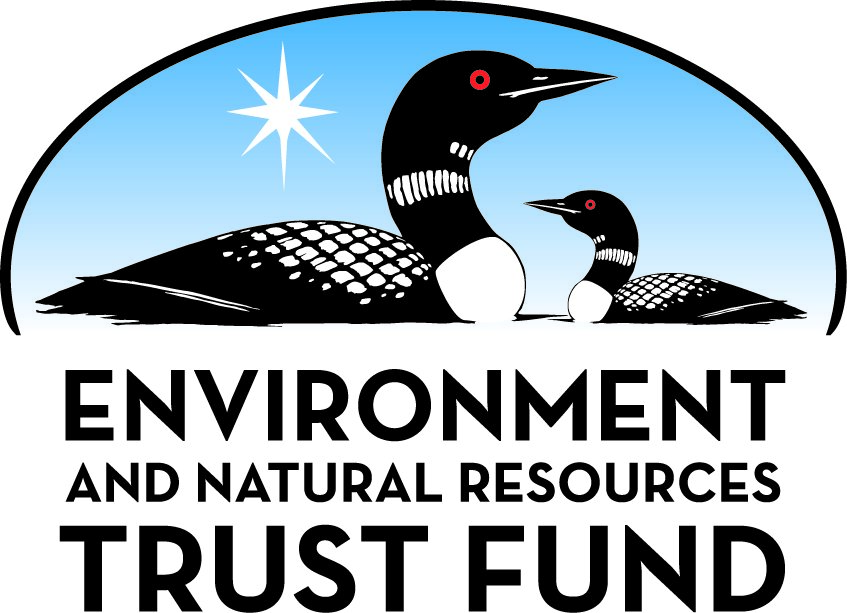 Environment and Natural Resources Trust Fund2023 Request for ProposalGeneral InformationProposal ID: 2023-122Proposal Title: Biological Methods for Nitrogen Removal from Contaminated WatersProject Manager InformationName: Brett BarneyOrganization: U of MN - College of Food, Agricultural and Natural Resource SciencesOffice Telephone: (612) 626-8751Email: bbarney@umn.eduProject Basic InformationProject Summary: Our project will construct demonstration scale bioreactors using native microbes to remove nitrates accumulating in rural water systems.Funds Requested: $269,000Proposed Project Completion: October 31, 2025LCCMR Funding Category: Methods to Protect, Restore, and Enhance Land, Water, and Habitat (F)Project LocationWhat is the best scale for describing where your work will take place?  
	Region(s): SW, Metro, SE, What is the best scale to describe the area impacted by your work?  
	Region(s): SW, SE, Metro, When will the work impact occur?  
	During the Project and In the FutureNarrativeDescribe the opportunity or problem your proposal seeks to address. Include any relevant background information.Nitrogen accumulation in surface and well waters as a result of agricultural runoff is a continuing issue in Minnesota. High concentrations of nitrate in drinking water has been linked to blue baby syndrome, and as a result, specific standards have been developed to set acceptable limits that protect the public from this potential pollutant that is particularly harmful to infants. Nitrate accumulation is rarely linked to natural processes, as microbes either utilize nitrogen or convert it into nitrogen gas, a safe and inert gas which is the primary component of our atmosphere. Nitrate accumulation is generally caused by the interactions of humans (farmers and property owners) applying amounts of nitrogen fertilizers that exceed the needs of agriculture and the ability of these denitrifying microbes to convert nitrate into safer forms of nitrogen. Several communities, including the city of Fairmont, Minnesota have emerged as "hot spots" in the state as a result of exceeding the safe standards that have been established for nitrate in drinking water. Other communities are expected to experience similar increases as a result of current practices and geological and geographical features of the Minnesota topography.What is your proposed solution to the problem or opportunity discussed above? Introduce us to the work you are seeking funding to do. You will be asked to expand on this proposed solution in Activities & Milestones.We have developed a reactor system that screens native algae collected from contaminated water systems across Minnesota for specific algae that rapidly sediment or settle from our bioreactors, enabling easy removal from engineered bioreactor systems. We will construct a pilot demonstration reactor system that operates autonomously in a field setting to remove nitrates from contaminated surface water. We will then utilize these natural algae strains to remove nitrate from contaminated water systems. The ability to rapidly sediment will allow us to efficiently remove the algae, which can be further utilized as a suitable biofertilizer in agricultural settings, creating an additional value for this waste product of the system. Our project will involve young engineering students and high school students who will participate in the research project and assist in managing and monitoring these systems in the field.What are the specific project outcomes as they relate to the public purpose of protection, conservation, preservation, and enhancement of the state’s natural resources? Water is a key natural resource for the State of Minnesota. Our project will protect, preserve and enhance this natural resource by reducing nitrate levels through natural processes with algae that can be quickly and effectively removed from a continuous reactor system. Waste nitrogen will accumulate as algal biomass, which will be used as a soil implement or animal feed to provide additional value.Activities and MilestonesActivity 1: Enrichment of Natural Algae that Rapidly SedimentActivity Budget: $120,000Activity Description: 
In this first activity, we will perform laboratory studies to enrich natural populations of algae for specific algae that rapidly sediment when grown on nitrate contaminated water from locations across the state. Our laboratory has developed custom bioreactor systems that will be specifically utilized in this activity. Algae will be identified and characterized to determine the potential rates of nitrate removal that can be obtained, and to assure that these strains will not have any adverse effects on the treated water. Algae will be drawn from environmental samples taken from the same local watersheds that serve the city of Fairmont or other selected sites, so that no foreign algae are introduced to these ecosystems. The algae that are obtained from laboratory studies and from field studies described in the following aim will be further characterized to determine their potential to serve as a fertilizer for agricultural crops or as feed for livestock.Activity Milestones: Activity 2: Operate Pilot-Scale Reactor System to Evaluate the Removal of NitrateActivity Budget: $149,000Activity Description: 
We will construct several pilot-scale demonstration systems for autonomous operation near Fairmont, Minnesota or other strategically selected locations across the state. The goal of this effort will be to evaluate the potential to expand these sites and effectively operate these systems with minimal interaction. If we achieve suitable success in the first year, we will expand on this effort to operate as many as three total sites to obtain data for several different geographically diverse locations. These will be operated between early spring and late fall, to obtain performance parameters throughout the year, and will be drained during winter months. Samples will be drawn throughout the season to characterize the performance of the systems and make further modifications, and nitrogen-rich algal biomass will be collected for future characterization and applications such as soil supplements or animal feeds.Activity Milestones: Project Partners and CollaboratorsLong-Term Implementation and FundingDescribe how the results will be implemented and how any ongoing effort will be funded. If not already addressed as part of the project, how will findings, results, and products developed be implemented after project completion? If additional work is needed, how will this work be funded? 
This project is intended to be an initial proof of concept project based on bioreactors we have developed in the laboratory that allow us to enrich natural populations of microbes with specific features that enable their application in our larger reactor systems. Specific algae will be identified to assure these do not pose a risk to these water systems or communities. Selected algae will be cultivated in the field to quantify the effectiveness of the system. Further funding will be sought based on the success of these studies and efforts.Other ENRTF Appropriations Awarded in the Last Six YearsProject Manager and Organization QualificationsProject Manager Name: Brett BarneyJob Title: Associate Professor and DirectorProvide description of the project manager’s qualifications to manage the proposed project. 
Dr. Brett Barney (Project Manager) received his PhD in 2003. He spent six years in the medical device manufacturing sector, and another six years as a postdoctoral fellow and project manager. He has been a professor with the Department of Bioproducts and Biosystems Engineering and a member of the Biotechnology Institute at the University of Minnesota since 2009. He has been the Director of the Microbial and Plant Genomics Institute since 2020. The Bioproducts and Biosystems Engineering Department serves as a core department combining Agricultural Engineering, Biological Engineering and Environmental and Ecological Engineering. The University of Minnesota provides a range of facilities and sufficient laboratory space to perform each of the activities described in this proposal. Additionally, controlled environments including greenhouse space sufficient for this work is conveniently located in close proximity to Dr. Barney’s laboratory space.

Dr. Barney’s laboratory is focused on minimizing the environmental impacts associated with biofuels and agriculture, and finding innovative methods to remove contaminants from from water and wastewater. Dr. Barney has 30 years of experience in both basic and applied research in both academia and industry, including experience managing projects and laboratories in a range of settings. Previous research funding has come from the National Science Foundation (NSF), the United States Department of Agriculture (USDA), the United States Department of Energy (DOE), the Defense Advanced Research Projects Agency (DARPA), the Legislative-Citizen Commission on Minnesota Resources (LCCMR), Minnesota’s Discover, Research and InnoVation Economy (MnDRIVE) and the Initiative for Renewable Energy and the Environment (IREE).Organization: U of MN - College of Food, Agricultural and Natural Resource SciencesOrganization Description: 
The University of Minnesota (UMN) was founded in 1851, and is the state's primary research university. UMN is the land-grant university in Minnesota, with strong ties to agriculture, medicine, science, engineering and the arts. UMN has a strong tradition of education and public service, with faculty of national and international reputation. UMN is an R1 Research Institution, and ranks among the nations top 10 public research universities, as assessed by the National Science Foundation's Higher Education Research and Development survey (HERD). The UMN Sponsored Projects Administration (SPA) is the entity authorized by the Board of Regents to manage project agreements with the LCCMR program.Budget SummaryClassified Staff or Generally Ineligible ExpensesNon ENRTF FundsAttachmentsRequired AttachmentsVisual ComponentFile: Alternate Text for Visual ComponentGraphic illustrating nitrate removal from Contaminated Waters...Optional AttachmentsSupport Letter or OtherAdministrative UseDoes your project include restoration or acquisition of land rights? 
	NoDoes your project have potential for royalties, copyrights, patents, or sale of products and assets? 
	NoDo you understand and acknowledge IP and revenue-return and sharing requirements in 116P.10? 
	N/ADo you wish to request reinvestment of any revenues into your project instead of returning revenue to the ENRTF? 
	N/ADoes your project include original, hypothesis-driven research? 
	YesDoes the organization have a fiscal agent for this project? 
	NoDescriptionCompletion DateConstruct Additional Laboratory Bioreactors to Screen Multiple Sites for Suitable Algae.December 31, 2023Identify and Characterize Specific Algae for the Ability to Rapidly Remove Nitrate.August 31, 2024Prepare Reports on Identification of Algae that Rapidly Sediment and Evaluate Potential as a Biofertilizer.June 30, 2025DescriptionCompletion DateConstruct Pilot Scale Reactor System and Operate on Site at University of Minnesota.September 30, 2023Operate Pilot-Scale Bioreactor System at Initial Field Site During Spring to Summer 2024.October 31, 2024Expand Pilot-Scale Reactor Systems to Three Total Systems Based on Success of Milestone 2.October 31, 2025NameOrganizationRoleReceiving FundsTroy NemmersDirector of Public Works/City Engineer for City of FairmontWe will be partnering with Troy Nemmers and the City of Fairmont Minnesota if this project is funded.NoNameAppropriationAmount AwardedTransformation of Plastic Waste into Valued ResourceM.L. 2019, First Special Session, Chp. 4, Art. 2, Sec. 2, Subd. 04j$225,000Category / NameSubcategory or TypeDescriptionPurposeGen. Ineli gible% Bene fits# FTEClass ified Staff?$ AmountPersonnelBrett BarneyPrincipal Investigator, one week of summer support for two years of the project duration.33.5%0.04$15,000Graduate Research AssistantResearch Assistant, Performing Laboratory Experiments and Data Analysis, supervised by the project manager23.6%1$107,000Undergraduate Research AssistantResearch Assistants for Laboratory Experiment and Field Study Data Collection, supervised by the project manager and graduate student.0%1.5$64,000Sub Total$186,000Contracts and ServicesSub Total-Equipment, Tools, and SuppliesTools and SuppliesNon-Capitalized Lab Scientific or Field SuppliesLaboratory Supplies: General Laboratory Chemicals, Media, Reagents and safety materials for students, including gloves ($400 per month) and Kits for Performing Routine Molecular Biology ($100 per kit), Analytical Reagents ($300 per month), Liquid Nitrogen for Strain Storage ($400 per year).$20,000Tools and SuppliesNon-Capitalized Lab Scientific or Field EquipBioreactor components and parts to operate field studies (Fabricated components, culture vessels, Reactor components, air and water pumps, monitoring equipment, microprocessors).$20,000EquipmentOne Ion Chromatography SystemRoutine analysis of nitrate levels in incoming and treated water in both laboratory and field settings. Based on quote to purchase instrument that would be dedicated to this project.$36,000Sub Total$76,000Capital ExpendituresSub Total-Acquisitions and StewardshipSub Total-Travel In MinnesotaMiles/ Meals/ LodgingTravel to and from Fairmont MinnesotaTravel by Brett Barney and students to and from Fairmont Minnesota and associated field sites, to be reimbursed by the University Compensation Plan.$4,000Sub Total$4,000Travel Outside MinnesotaSub Total-Printing and PublicationPublicationPublications of two papers in Scientific and Engineering JournalsMany engineering journals have charges associated with publications, generally around $1500 per journal.$3,000Sub Total$3,000Other ExpensesSub Total-Grand Total$269,000Category/NameSubcategory or TypeDescriptionJustification Ineligible Expense or Classified Staff RequestCategorySpecific SourceUseStatusAmountStateState Sub Total-Non-StateNon State Sub Total-Funds Total-TitleFileaudited financial statementsInstitutional Approval for Submission